Изменения в налоговом, бухгалтерском и кадровом учете с 1 сентября и с 202410 августа 2023 г.14.00-15.30 (время московское)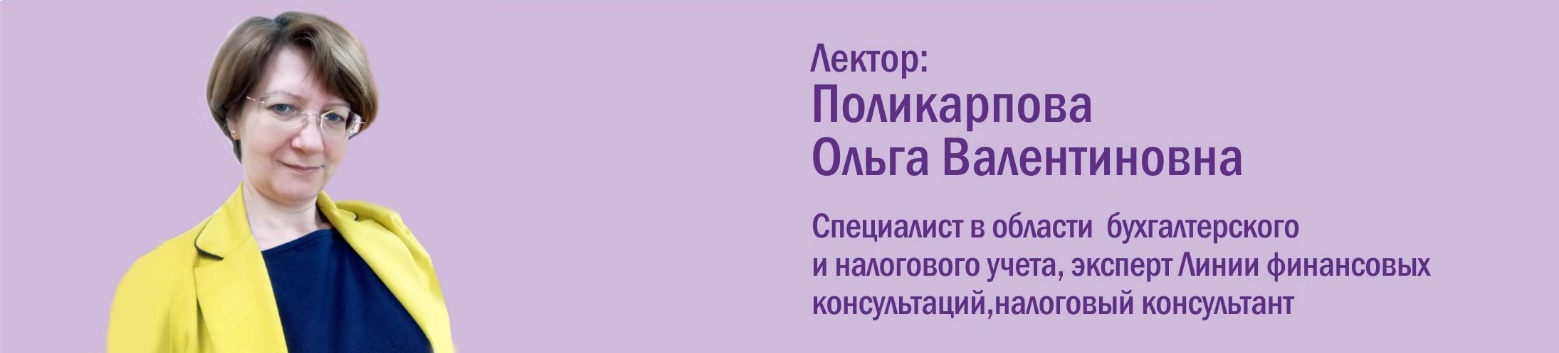 Вебинар поможет Вам!Расскажем о грядущих изменениях, затрагивающих бухгалтерский и кадровый учет – совсем скорых и несколько отдаленных;Рассмотрим законодательные акты, вступающие в силу после 1 сентября и проекты законодательных актов, а также значимые рекомендации Минфина;Разберемся, как отразить новшества в учете своей организации..Программа вебинара:Изменения с 1 сентября – для кадровика.Изменения с 1 сентября – для бухгалтера.Изменения с 2024 г. – для кадровика.Изменения с 2024 г.  – для бухгалтера.